STÁTY BÝVALÉ JUGOSLÁVIE1991 – rozpad  bývalé Jugoslávie ( občanská válka ),             vznik 6-ti,( Slovinsko, Chorvatsko, Srbsko,            Bosna a Hercegovina, Černá Hora, Makedonie ),             později 7 ( Kosovo ) samostatných států.SLOVINSKOnejvyspělejší ze států bývalé Jugoslávie, člen EUAlpy, na jihu krasové útvary ( jeskyně Postojná )spotřebiče GORENJE, lyže ELANhlavní město: L…..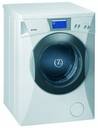 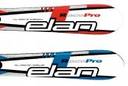 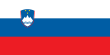 CHORVATSKONejoblíbenější přímořská země českých turistůpobřeží Jaderského moře - Dalmácie ( ostrovy …………………………………………)Dinárské hory, řeky D…j, Dráva, Sáva stavba lodí ( přístavy Split, Rijeka, Dubrovník )pěstování obilí, cukrovky, kukuřice ( vnitrozemí )vinné révy ( Dalmácie )hlavní město: Z….B…vysvětli rozdíl mezi chudým vnitrozemím a        bohatým pobřežím..?